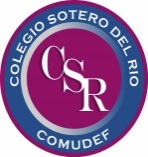 Sotero del Rio                PRUEBA DE TECNOLOGIA     4º BÁSICOEscribe en cada objeto tecnológico, si es un artefacto simple o un artefacto   complejo. ( 2 pts)2.-¿Cuál es la necesidad que cubre el uso del martillo?  ( 2 pts)3.-¿Cuál es la necesidad que cubre el uso de la lavadora? ( 2 pts)4.- Escribe el nombre de 6 objetos complejos. ( 6 pts )A)B)C)D)E)F)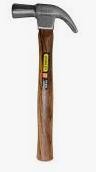 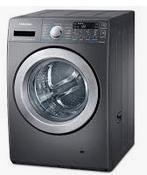 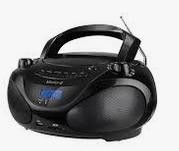 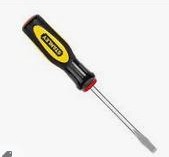 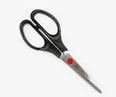 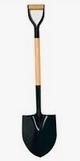 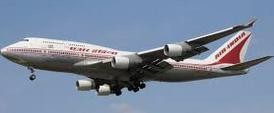 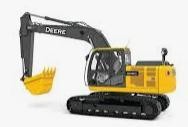 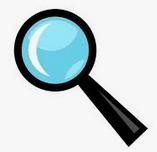 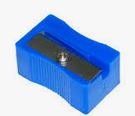 